JUNE 2021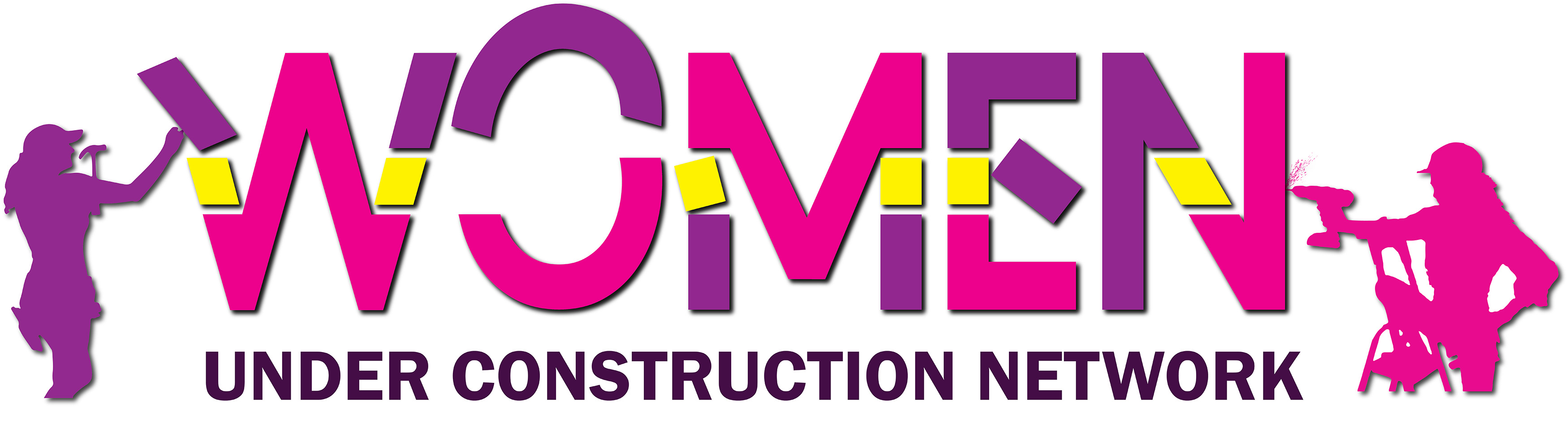 ⦁ 100 Homeless Backpacks ⦁ 100 Home Repairs ⦁ 100 Drive Thru Lunches ⦁ 100 Grocery and Retail Gift Cards ⦁ 100 Legal Documents (Wills/POA) Wills⦁ 100 Tool Kits ⦁ 100 First Responders Gift Baskets⦁ 100 Bus Passes ⦁ 100 Gas Cards ⦁  121 Miscellaneous Acts of Kindness  12345…God anointed Jesus of Nazareth with the Holy Spirit & power, & how he went around doing good … Acts 10:38Let us go and do likewise!!Lunch on Us 11 am-2 pmLakeshore McDonald’s 124 State Farm Pky. 35209Vice Grip TeamLead: Carly Harris Give Flowers/Roses to a First RespondersPay for Someone’s LunchMoving Forward Gas Cards GiveawayShell Gas Station 250 Green Springs Hwy. 35209The Hammer Team Lead: Delphine Thompson 67Lunch on Us 11 am-2 pm Clairmont McDonald’s2733 8th Ave. N 35233The Power Drill TeamLead: Shellie Layne 8Neighbor Care9Moving Forward Gas Cards GiveawayLocation: Shell Station 800 3rd Ave. W.Tape Measure TeamLead: Shellie Layne 10Give A Sweet Treat to a Coworker or Friend11A Home for Me Homeless Backpack GiveawayLocation:TBDHard Hat TeamLead: Harvey Jones12Building Legacy Legal Wills/POA9 am – 2 pmOxmoor VCC 1992 Oxmoor Road 35211Screwdriver TeamLead: Brantley & Burrell13Grocery Gift Cards11 am – 1 pmPublix -  5150 Old Springville Rd. PinsonLeveler TeamLead: Clotele Brantley 14Gift Baskets DeliveryVA 11 am &UAB 1 pm  First RespondersProtractors & CompassesLead:Hattie Smith15Lunch on Us 11 am-2 pmHeritage McDonald’s801 Dennison Ave 35211The Safety Glasses TeamLead: Valerie Price14Gift Baskets DeliveryWest Hills Rehab 11 amB’ham E. Rehab 1 pm1st Responders Wrenches & TrowelsLead:Hattie Smith17Bus Pass Give Away11 am – 2 pmLocation:TBDThe Saw TeamLead: Jackie French18Leave A Small Gift for the Mail Carrier/Delivery Person19JUNETEENTHHome Repair DayThe Sandpaper TeamLead: Hattie Smith20Send a Message Letting Someone Know You Are Thinking About/Praying for Them21Volunteer Appreciation5 pm – 7 pmOxmoor Valley C. C. 1992 Oxmoor Road 35211Lead: Layne & Price